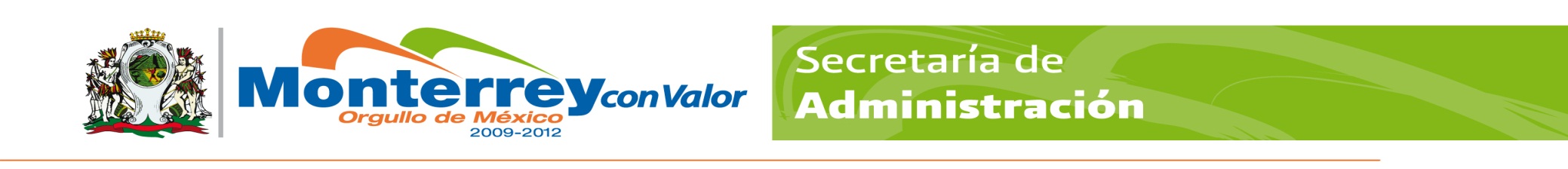 GOBIERNO MUNICIPAL DE MONTERREYSECRETARÍA DE ADMINISTRACIÓNDIRECCION DE RECURSOS HUMANOSPERFIL Y DESCRIPCIÓN DEL PUESTOGOBIERNO MUNICIPAL DE MONTERREYSECRETARÍA DE ADMINISTRACIÓNDIRECCION DE RECURSOS HUMANOSPERFIL Y DESCRIPCIÓN DEL PUESTOGOBIERNO MUNICIPAL DE MONTERREYSECRETARÍA DE ADMINISTRACIÓNDIRECCION DE RECURSOS HUMANOSPERFIL Y DESCRIPCIÓN DEL PUESTOGOBIERNO MUNICIPAL DE MONTERREYSECRETARÍA DE ADMINISTRACIÓNDIRECCION DE RECURSOS HUMANOSPERFIL Y DESCRIPCIÓN DEL PUESTOGOBIERNO MUNICIPAL DE MONTERREYSECRETARÍA DE ADMINISTRACIÓNDIRECCION DE RECURSOS HUMANOSPERFIL Y DESCRIPCIÓN DEL PUESTOIdentificación:Identificación:Identificación:Identificación:Identificación:Identificación:Identificación:Centro de costos:Centro de costos:Centro de costos:167-002Fecha: Fecha: 31 de Enero de 2019Título del puesto:Título del puesto:Título del puesto:Director Operativo Zona CentroDirector Operativo Zona CentroDirector Operativo Zona CentroDirector Operativo Zona CentroPuesto:Puesto:Puesto:Director Operativo Zona CentroDirector Operativo Zona CentroDirector Operativo Zona CentroDirector Operativo Zona CentroSecretaría:Secretaría:Secretaría:Secretaría de Servicios Públicos Secretaría de Servicios Públicos Secretaría de Servicios Públicos Secretaría de Servicios Públicos Dirección:Dirección:Dirección:D. Operativa Zona CentroD. Operativa Zona CentroD. Operativa Zona CentroD. Operativa Zona CentroÁrea:Área:Área:Coordinación Administrativa.Coordinación Administrativa.Coordinación Administrativa.Coordinación Administrativa.Organización:Organización:Organización:Organización:Organización:Organización:Organización:Puesto al que le reporta:Puesto al que le reporta:Puesto al que le reporta:Secretario de Servicios Públicos.Secretario de Servicios Públicos.Secretario de Servicios Públicos.Secretario de Servicios Públicos.Puestos que le reportan:Puestos que le reportan:Puestos que le reportan:Coordinador Operativo, Coordinador Administrativo, Jefe, Jefe de Imagen y Mtto. Urbano,  Jefe de Barrido Manual y Mecánico, Encargado Imagen y Mtto. Urbano, Encargado Taller Mecánico, Encargado Mantenimiento Vial,  Encargado Barrido Manual y Mecánico.Coordinador Operativo, Coordinador Administrativo, Jefe, Jefe de Imagen y Mtto. Urbano,  Jefe de Barrido Manual y Mecánico, Encargado Imagen y Mtto. Urbano, Encargado Taller Mecánico, Encargado Mantenimiento Vial,  Encargado Barrido Manual y Mecánico.Coordinador Operativo, Coordinador Administrativo, Jefe, Jefe de Imagen y Mtto. Urbano,  Jefe de Barrido Manual y Mecánico, Encargado Imagen y Mtto. Urbano, Encargado Taller Mecánico, Encargado Mantenimiento Vial,  Encargado Barrido Manual y Mecánico.Coordinador Operativo, Coordinador Administrativo, Jefe, Jefe de Imagen y Mtto. Urbano,  Jefe de Barrido Manual y Mecánico, Encargado Imagen y Mtto. Urbano, Encargado Taller Mecánico, Encargado Mantenimiento Vial,  Encargado Barrido Manual y Mecánico.Objetivo del puesto:Objetivo del puesto:Objetivo del puesto:Objetivo del puesto:Objetivo del puesto:Objetivo del puesto:Objetivo del puesto:Dirigir la operación y la administración de la Dirección Operativa con el fin de proporcionar a la ciudadanía servicios públicos de excelente calidad y brindar el mantenimiento a la infraestructura urbana de su comunidad.Dirigir la operación y la administración de la Dirección Operativa con el fin de proporcionar a la ciudadanía servicios públicos de excelente calidad y brindar el mantenimiento a la infraestructura urbana de su comunidad.Dirigir la operación y la administración de la Dirección Operativa con el fin de proporcionar a la ciudadanía servicios públicos de excelente calidad y brindar el mantenimiento a la infraestructura urbana de su comunidad.Dirigir la operación y la administración de la Dirección Operativa con el fin de proporcionar a la ciudadanía servicios públicos de excelente calidad y brindar el mantenimiento a la infraestructura urbana de su comunidad.Dirigir la operación y la administración de la Dirección Operativa con el fin de proporcionar a la ciudadanía servicios públicos de excelente calidad y brindar el mantenimiento a la infraestructura urbana de su comunidad.Dirigir la operación y la administración de la Dirección Operativa con el fin de proporcionar a la ciudadanía servicios públicos de excelente calidad y brindar el mantenimiento a la infraestructura urbana de su comunidad.Dirigir la operación y la administración de la Dirección Operativa con el fin de proporcionar a la ciudadanía servicios públicos de excelente calidad y brindar el mantenimiento a la infraestructura urbana de su comunidad.Responsabilidad:Responsabilidad:Responsabilidad:Responsabilidad:Responsabilidad:Responsabilidad:Responsabilidad:Desarrollar en conjunto con el Coordinador Operativo y Supervisores de área los Proyectos y Programas de operación de las actividades diarias de la Dirección. Realizar recorrido diario de supervisión de áreas.Coadyuvar a la conservación de la Imagen y Mantenimiento Urbano.Administrar, controlar y conservar en óptimas condiciones de operación las unidades oficiales asignadas.Efectuar mantenimiento de carpeta asfáltica.Coadyuvar en el mantenimiento del orden y limpieza de nuestra ciudad en el área de su competencia.Recibir y atender reportes ciudadanos referente a los servicios públicos.Identificar áreas de oportunidad en cada uno de los departamentos.Elaborar y presentar informe mensual o cuando así se requiera ante el Secretario de Servicios Públicos.Administrar y controlar el uso de los recursos asignados.Vigilar el cumplimiento de las leyes, reglamentos y demás disposiciones aplicables en la esfera de su competencia.Coordinar y atender, en su caso, todas las actividades que le sean encomendadas por el Secretario de Servicios Públicos y las demás que le señalen como de su competencia las Leyes, Reglamentos y demás disposiciones Jurídicas.Aplicar la Política y los Objetivos de Calidad, cumplir con los lineamientos del Reglamento Interno de Trabajo y aplicar los Procedimientos de acuerdo al Manual de su área.Desarrollar en conjunto con el Coordinador Operativo y Supervisores de área los Proyectos y Programas de operación de las actividades diarias de la Dirección. Realizar recorrido diario de supervisión de áreas.Coadyuvar a la conservación de la Imagen y Mantenimiento Urbano.Administrar, controlar y conservar en óptimas condiciones de operación las unidades oficiales asignadas.Efectuar mantenimiento de carpeta asfáltica.Coadyuvar en el mantenimiento del orden y limpieza de nuestra ciudad en el área de su competencia.Recibir y atender reportes ciudadanos referente a los servicios públicos.Identificar áreas de oportunidad en cada uno de los departamentos.Elaborar y presentar informe mensual o cuando así se requiera ante el Secretario de Servicios Públicos.Administrar y controlar el uso de los recursos asignados.Vigilar el cumplimiento de las leyes, reglamentos y demás disposiciones aplicables en la esfera de su competencia.Coordinar y atender, en su caso, todas las actividades que le sean encomendadas por el Secretario de Servicios Públicos y las demás que le señalen como de su competencia las Leyes, Reglamentos y demás disposiciones Jurídicas.Aplicar la Política y los Objetivos de Calidad, cumplir con los lineamientos del Reglamento Interno de Trabajo y aplicar los Procedimientos de acuerdo al Manual de su área.Desarrollar en conjunto con el Coordinador Operativo y Supervisores de área los Proyectos y Programas de operación de las actividades diarias de la Dirección. Realizar recorrido diario de supervisión de áreas.Coadyuvar a la conservación de la Imagen y Mantenimiento Urbano.Administrar, controlar y conservar en óptimas condiciones de operación las unidades oficiales asignadas.Efectuar mantenimiento de carpeta asfáltica.Coadyuvar en el mantenimiento del orden y limpieza de nuestra ciudad en el área de su competencia.Recibir y atender reportes ciudadanos referente a los servicios públicos.Identificar áreas de oportunidad en cada uno de los departamentos.Elaborar y presentar informe mensual o cuando así se requiera ante el Secretario de Servicios Públicos.Administrar y controlar el uso de los recursos asignados.Vigilar el cumplimiento de las leyes, reglamentos y demás disposiciones aplicables en la esfera de su competencia.Coordinar y atender, en su caso, todas las actividades que le sean encomendadas por el Secretario de Servicios Públicos y las demás que le señalen como de su competencia las Leyes, Reglamentos y demás disposiciones Jurídicas.Aplicar la Política y los Objetivos de Calidad, cumplir con los lineamientos del Reglamento Interno de Trabajo y aplicar los Procedimientos de acuerdo al Manual de su área.Desarrollar en conjunto con el Coordinador Operativo y Supervisores de área los Proyectos y Programas de operación de las actividades diarias de la Dirección. Realizar recorrido diario de supervisión de áreas.Coadyuvar a la conservación de la Imagen y Mantenimiento Urbano.Administrar, controlar y conservar en óptimas condiciones de operación las unidades oficiales asignadas.Efectuar mantenimiento de carpeta asfáltica.Coadyuvar en el mantenimiento del orden y limpieza de nuestra ciudad en el área de su competencia.Recibir y atender reportes ciudadanos referente a los servicios públicos.Identificar áreas de oportunidad en cada uno de los departamentos.Elaborar y presentar informe mensual o cuando así se requiera ante el Secretario de Servicios Públicos.Administrar y controlar el uso de los recursos asignados.Vigilar el cumplimiento de las leyes, reglamentos y demás disposiciones aplicables en la esfera de su competencia.Coordinar y atender, en su caso, todas las actividades que le sean encomendadas por el Secretario de Servicios Públicos y las demás que le señalen como de su competencia las Leyes, Reglamentos y demás disposiciones Jurídicas.Aplicar la Política y los Objetivos de Calidad, cumplir con los lineamientos del Reglamento Interno de Trabajo y aplicar los Procedimientos de acuerdo al Manual de su área.Desarrollar en conjunto con el Coordinador Operativo y Supervisores de área los Proyectos y Programas de operación de las actividades diarias de la Dirección. Realizar recorrido diario de supervisión de áreas.Coadyuvar a la conservación de la Imagen y Mantenimiento Urbano.Administrar, controlar y conservar en óptimas condiciones de operación las unidades oficiales asignadas.Efectuar mantenimiento de carpeta asfáltica.Coadyuvar en el mantenimiento del orden y limpieza de nuestra ciudad en el área de su competencia.Recibir y atender reportes ciudadanos referente a los servicios públicos.Identificar áreas de oportunidad en cada uno de los departamentos.Elaborar y presentar informe mensual o cuando así se requiera ante el Secretario de Servicios Públicos.Administrar y controlar el uso de los recursos asignados.Vigilar el cumplimiento de las leyes, reglamentos y demás disposiciones aplicables en la esfera de su competencia.Coordinar y atender, en su caso, todas las actividades que le sean encomendadas por el Secretario de Servicios Públicos y las demás que le señalen como de su competencia las Leyes, Reglamentos y demás disposiciones Jurídicas.Aplicar la Política y los Objetivos de Calidad, cumplir con los lineamientos del Reglamento Interno de Trabajo y aplicar los Procedimientos de acuerdo al Manual de su área.Desarrollar en conjunto con el Coordinador Operativo y Supervisores de área los Proyectos y Programas de operación de las actividades diarias de la Dirección. Realizar recorrido diario de supervisión de áreas.Coadyuvar a la conservación de la Imagen y Mantenimiento Urbano.Administrar, controlar y conservar en óptimas condiciones de operación las unidades oficiales asignadas.Efectuar mantenimiento de carpeta asfáltica.Coadyuvar en el mantenimiento del orden y limpieza de nuestra ciudad en el área de su competencia.Recibir y atender reportes ciudadanos referente a los servicios públicos.Identificar áreas de oportunidad en cada uno de los departamentos.Elaborar y presentar informe mensual o cuando así se requiera ante el Secretario de Servicios Públicos.Administrar y controlar el uso de los recursos asignados.Vigilar el cumplimiento de las leyes, reglamentos y demás disposiciones aplicables en la esfera de su competencia.Coordinar y atender, en su caso, todas las actividades que le sean encomendadas por el Secretario de Servicios Públicos y las demás que le señalen como de su competencia las Leyes, Reglamentos y demás disposiciones Jurídicas.Aplicar la Política y los Objetivos de Calidad, cumplir con los lineamientos del Reglamento Interno de Trabajo y aplicar los Procedimientos de acuerdo al Manual de su área.Desarrollar en conjunto con el Coordinador Operativo y Supervisores de área los Proyectos y Programas de operación de las actividades diarias de la Dirección. Realizar recorrido diario de supervisión de áreas.Coadyuvar a la conservación de la Imagen y Mantenimiento Urbano.Administrar, controlar y conservar en óptimas condiciones de operación las unidades oficiales asignadas.Efectuar mantenimiento de carpeta asfáltica.Coadyuvar en el mantenimiento del orden y limpieza de nuestra ciudad en el área de su competencia.Recibir y atender reportes ciudadanos referente a los servicios públicos.Identificar áreas de oportunidad en cada uno de los departamentos.Elaborar y presentar informe mensual o cuando así se requiera ante el Secretario de Servicios Públicos.Administrar y controlar el uso de los recursos asignados.Vigilar el cumplimiento de las leyes, reglamentos y demás disposiciones aplicables en la esfera de su competencia.Coordinar y atender, en su caso, todas las actividades que le sean encomendadas por el Secretario de Servicios Públicos y las demás que le señalen como de su competencia las Leyes, Reglamentos y demás disposiciones Jurídicas.Aplicar la Política y los Objetivos de Calidad, cumplir con los lineamientos del Reglamento Interno de Trabajo y aplicar los Procedimientos de acuerdo al Manual de su área.Funciones / Desempeño:Funciones / Desempeño:Funciones / Desempeño:Funciones / Desempeño:Funciones / Desempeño:Funciones / Desempeño:Funciones / Desempeño:Los Proyectos y Programas de operación se realizan en base a las indicaciones, necesidades, eventos especiales y prioridades de la Secretaría y contienen toda la información y estrategias necesarias para mantener en condiciones óptimas de operación los servicios públicos.La supervisión de áreas se realiza en conjunto con los supervisores para verificar los trabajos realizados y condiciones de operación de los servicios públicos, comprende avenidas principales y colonias de la zona correspondiente.La conservación de la imagen y mantenimiento urbano se lleva a cabo con el programa de ornato, forestación y mantenimiento permanente de las áreas verdes de la ciudad, parques, plazas y jardines.La administración y conservación del óptimo desempeño de las unidades oficiales se realiza mediante programas establecidos de mantenimiento preventivo y correctivo de todo el parque vehicular asignado.El mantenimiento de carpeta asfáltica se realiza en base a un programa permanente de bacheo preventivo y correctivo, así como delimitación de carriles e instalación de vialetas y pintura de las vialidades de acuerdo a procedimientos establecidos.El mantenimiento del orden y limpieza se lleva a cabo mediante programas de operación establecidos de forma diaria en el barrido manual y mecánico de todas las zonas de monterrey.La recepción de los reportes ciudadanos se realiza mediante programas establecidos de servicios a la comunidad.La atención, seguimiento y solución a los reportes ciudadanos recibidos se realiza en forma oportuna hasta su total solución, vigilando que la atención que se brinda sea integral, cumpliendo así con la Política de Calidad y Satisfacción del Cliente.La identificación de áreas de oportunidad garantiza la mejora continua en el servicio y el uso eficiente de los recursos asignados.El informe mensual presentado al Secretario de Servicios Públicos contiene toda la información solicitada así como las actividades desarrolladas en la Dirección.La administración y control de los recursos económicos, humanos y materiales, así como de los bienes patrimoniales asignados a la Dirección, se realiza cuidando que todos sus recursos sean optimizados para una mayor productividad con el menor costo en beneficio de la ciudadanía.Los Proyectos y Programas de operación se realizan en base a las indicaciones, necesidades, eventos especiales y prioridades de la Secretaría y contienen toda la información y estrategias necesarias para mantener en condiciones óptimas de operación los servicios públicos.La supervisión de áreas se realiza en conjunto con los supervisores para verificar los trabajos realizados y condiciones de operación de los servicios públicos, comprende avenidas principales y colonias de la zona correspondiente.La conservación de la imagen y mantenimiento urbano se lleva a cabo con el programa de ornato, forestación y mantenimiento permanente de las áreas verdes de la ciudad, parques, plazas y jardines.La administración y conservación del óptimo desempeño de las unidades oficiales se realiza mediante programas establecidos de mantenimiento preventivo y correctivo de todo el parque vehicular asignado.El mantenimiento de carpeta asfáltica se realiza en base a un programa permanente de bacheo preventivo y correctivo, así como delimitación de carriles e instalación de vialetas y pintura de las vialidades de acuerdo a procedimientos establecidos.El mantenimiento del orden y limpieza se lleva a cabo mediante programas de operación establecidos de forma diaria en el barrido manual y mecánico de todas las zonas de monterrey.La recepción de los reportes ciudadanos se realiza mediante programas establecidos de servicios a la comunidad.La atención, seguimiento y solución a los reportes ciudadanos recibidos se realiza en forma oportuna hasta su total solución, vigilando que la atención que se brinda sea integral, cumpliendo así con la Política de Calidad y Satisfacción del Cliente.La identificación de áreas de oportunidad garantiza la mejora continua en el servicio y el uso eficiente de los recursos asignados.El informe mensual presentado al Secretario de Servicios Públicos contiene toda la información solicitada así como las actividades desarrolladas en la Dirección.La administración y control de los recursos económicos, humanos y materiales, así como de los bienes patrimoniales asignados a la Dirección, se realiza cuidando que todos sus recursos sean optimizados para una mayor productividad con el menor costo en beneficio de la ciudadanía.Los Proyectos y Programas de operación se realizan en base a las indicaciones, necesidades, eventos especiales y prioridades de la Secretaría y contienen toda la información y estrategias necesarias para mantener en condiciones óptimas de operación los servicios públicos.La supervisión de áreas se realiza en conjunto con los supervisores para verificar los trabajos realizados y condiciones de operación de los servicios públicos, comprende avenidas principales y colonias de la zona correspondiente.La conservación de la imagen y mantenimiento urbano se lleva a cabo con el programa de ornato, forestación y mantenimiento permanente de las áreas verdes de la ciudad, parques, plazas y jardines.La administración y conservación del óptimo desempeño de las unidades oficiales se realiza mediante programas establecidos de mantenimiento preventivo y correctivo de todo el parque vehicular asignado.El mantenimiento de carpeta asfáltica se realiza en base a un programa permanente de bacheo preventivo y correctivo, así como delimitación de carriles e instalación de vialetas y pintura de las vialidades de acuerdo a procedimientos establecidos.El mantenimiento del orden y limpieza se lleva a cabo mediante programas de operación establecidos de forma diaria en el barrido manual y mecánico de todas las zonas de monterrey.La recepción de los reportes ciudadanos se realiza mediante programas establecidos de servicios a la comunidad.La atención, seguimiento y solución a los reportes ciudadanos recibidos se realiza en forma oportuna hasta su total solución, vigilando que la atención que se brinda sea integral, cumpliendo así con la Política de Calidad y Satisfacción del Cliente.La identificación de áreas de oportunidad garantiza la mejora continua en el servicio y el uso eficiente de los recursos asignados.El informe mensual presentado al Secretario de Servicios Públicos contiene toda la información solicitada así como las actividades desarrolladas en la Dirección.La administración y control de los recursos económicos, humanos y materiales, así como de los bienes patrimoniales asignados a la Dirección, se realiza cuidando que todos sus recursos sean optimizados para una mayor productividad con el menor costo en beneficio de la ciudadanía.Los Proyectos y Programas de operación se realizan en base a las indicaciones, necesidades, eventos especiales y prioridades de la Secretaría y contienen toda la información y estrategias necesarias para mantener en condiciones óptimas de operación los servicios públicos.La supervisión de áreas se realiza en conjunto con los supervisores para verificar los trabajos realizados y condiciones de operación de los servicios públicos, comprende avenidas principales y colonias de la zona correspondiente.La conservación de la imagen y mantenimiento urbano se lleva a cabo con el programa de ornato, forestación y mantenimiento permanente de las áreas verdes de la ciudad, parques, plazas y jardines.La administración y conservación del óptimo desempeño de las unidades oficiales se realiza mediante programas establecidos de mantenimiento preventivo y correctivo de todo el parque vehicular asignado.El mantenimiento de carpeta asfáltica se realiza en base a un programa permanente de bacheo preventivo y correctivo, así como delimitación de carriles e instalación de vialetas y pintura de las vialidades de acuerdo a procedimientos establecidos.El mantenimiento del orden y limpieza se lleva a cabo mediante programas de operación establecidos de forma diaria en el barrido manual y mecánico de todas las zonas de monterrey.La recepción de los reportes ciudadanos se realiza mediante programas establecidos de servicios a la comunidad.La atención, seguimiento y solución a los reportes ciudadanos recibidos se realiza en forma oportuna hasta su total solución, vigilando que la atención que se brinda sea integral, cumpliendo así con la Política de Calidad y Satisfacción del Cliente.La identificación de áreas de oportunidad garantiza la mejora continua en el servicio y el uso eficiente de los recursos asignados.El informe mensual presentado al Secretario de Servicios Públicos contiene toda la información solicitada así como las actividades desarrolladas en la Dirección.La administración y control de los recursos económicos, humanos y materiales, así como de los bienes patrimoniales asignados a la Dirección, se realiza cuidando que todos sus recursos sean optimizados para una mayor productividad con el menor costo en beneficio de la ciudadanía.Los Proyectos y Programas de operación se realizan en base a las indicaciones, necesidades, eventos especiales y prioridades de la Secretaría y contienen toda la información y estrategias necesarias para mantener en condiciones óptimas de operación los servicios públicos.La supervisión de áreas se realiza en conjunto con los supervisores para verificar los trabajos realizados y condiciones de operación de los servicios públicos, comprende avenidas principales y colonias de la zona correspondiente.La conservación de la imagen y mantenimiento urbano se lleva a cabo con el programa de ornato, forestación y mantenimiento permanente de las áreas verdes de la ciudad, parques, plazas y jardines.La administración y conservación del óptimo desempeño de las unidades oficiales se realiza mediante programas establecidos de mantenimiento preventivo y correctivo de todo el parque vehicular asignado.El mantenimiento de carpeta asfáltica se realiza en base a un programa permanente de bacheo preventivo y correctivo, así como delimitación de carriles e instalación de vialetas y pintura de las vialidades de acuerdo a procedimientos establecidos.El mantenimiento del orden y limpieza se lleva a cabo mediante programas de operación establecidos de forma diaria en el barrido manual y mecánico de todas las zonas de monterrey.La recepción de los reportes ciudadanos se realiza mediante programas establecidos de servicios a la comunidad.La atención, seguimiento y solución a los reportes ciudadanos recibidos se realiza en forma oportuna hasta su total solución, vigilando que la atención que se brinda sea integral, cumpliendo así con la Política de Calidad y Satisfacción del Cliente.La identificación de áreas de oportunidad garantiza la mejora continua en el servicio y el uso eficiente de los recursos asignados.El informe mensual presentado al Secretario de Servicios Públicos contiene toda la información solicitada así como las actividades desarrolladas en la Dirección.La administración y control de los recursos económicos, humanos y materiales, así como de los bienes patrimoniales asignados a la Dirección, se realiza cuidando que todos sus recursos sean optimizados para una mayor productividad con el menor costo en beneficio de la ciudadanía.Los Proyectos y Programas de operación se realizan en base a las indicaciones, necesidades, eventos especiales y prioridades de la Secretaría y contienen toda la información y estrategias necesarias para mantener en condiciones óptimas de operación los servicios públicos.La supervisión de áreas se realiza en conjunto con los supervisores para verificar los trabajos realizados y condiciones de operación de los servicios públicos, comprende avenidas principales y colonias de la zona correspondiente.La conservación de la imagen y mantenimiento urbano se lleva a cabo con el programa de ornato, forestación y mantenimiento permanente de las áreas verdes de la ciudad, parques, plazas y jardines.La administración y conservación del óptimo desempeño de las unidades oficiales se realiza mediante programas establecidos de mantenimiento preventivo y correctivo de todo el parque vehicular asignado.El mantenimiento de carpeta asfáltica se realiza en base a un programa permanente de bacheo preventivo y correctivo, así como delimitación de carriles e instalación de vialetas y pintura de las vialidades de acuerdo a procedimientos establecidos.El mantenimiento del orden y limpieza se lleva a cabo mediante programas de operación establecidos de forma diaria en el barrido manual y mecánico de todas las zonas de monterrey.La recepción de los reportes ciudadanos se realiza mediante programas establecidos de servicios a la comunidad.La atención, seguimiento y solución a los reportes ciudadanos recibidos se realiza en forma oportuna hasta su total solución, vigilando que la atención que se brinda sea integral, cumpliendo así con la Política de Calidad y Satisfacción del Cliente.La identificación de áreas de oportunidad garantiza la mejora continua en el servicio y el uso eficiente de los recursos asignados.El informe mensual presentado al Secretario de Servicios Públicos contiene toda la información solicitada así como las actividades desarrolladas en la Dirección.La administración y control de los recursos económicos, humanos y materiales, así como de los bienes patrimoniales asignados a la Dirección, se realiza cuidando que todos sus recursos sean optimizados para una mayor productividad con el menor costo en beneficio de la ciudadanía.Los Proyectos y Programas de operación se realizan en base a las indicaciones, necesidades, eventos especiales y prioridades de la Secretaría y contienen toda la información y estrategias necesarias para mantener en condiciones óptimas de operación los servicios públicos.La supervisión de áreas se realiza en conjunto con los supervisores para verificar los trabajos realizados y condiciones de operación de los servicios públicos, comprende avenidas principales y colonias de la zona correspondiente.La conservación de la imagen y mantenimiento urbano se lleva a cabo con el programa de ornato, forestación y mantenimiento permanente de las áreas verdes de la ciudad, parques, plazas y jardines.La administración y conservación del óptimo desempeño de las unidades oficiales se realiza mediante programas establecidos de mantenimiento preventivo y correctivo de todo el parque vehicular asignado.El mantenimiento de carpeta asfáltica se realiza en base a un programa permanente de bacheo preventivo y correctivo, así como delimitación de carriles e instalación de vialetas y pintura de las vialidades de acuerdo a procedimientos establecidos.El mantenimiento del orden y limpieza se lleva a cabo mediante programas de operación establecidos de forma diaria en el barrido manual y mecánico de todas las zonas de monterrey.La recepción de los reportes ciudadanos se realiza mediante programas establecidos de servicios a la comunidad.La atención, seguimiento y solución a los reportes ciudadanos recibidos se realiza en forma oportuna hasta su total solución, vigilando que la atención que se brinda sea integral, cumpliendo así con la Política de Calidad y Satisfacción del Cliente.La identificación de áreas de oportunidad garantiza la mejora continua en el servicio y el uso eficiente de los recursos asignados.El informe mensual presentado al Secretario de Servicios Públicos contiene toda la información solicitada así como las actividades desarrolladas en la Dirección.La administración y control de los recursos económicos, humanos y materiales, así como de los bienes patrimoniales asignados a la Dirección, se realiza cuidando que todos sus recursos sean optimizados para una mayor productividad con el menor costo en beneficio de la ciudadanía.Perfil del Puesto:Perfil del Puesto:Perfil del Puesto:Perfil del Puesto:Perfil del Puesto:Perfil del Puesto:Perfil del Puesto:EspecificaciónCaracterísticasCaracterísticasCaracterísticasCaracterísticasRequerimientoRequerimientoEducaciónProfesionistaProfesionistaProfesionistaProfesionistaIndispensableIndispensableExperiencia1 año1 año1 año1 añoDeseableDeseableHabilidades: LiderazgoLiderazgoLiderazgoLiderazgoIndispensableIndispensableHabilidades: Manejo de conflictosManejo de conflictosManejo de conflictosManejo de conflictosIndispensableIndispensableHabilidades: OrganizaciónOrganizaciónOrganizaciónOrganizaciónIndispensableIndispensableHabilidades: Logro de objetivosLogro de objetivosLogro de objetivosLogro de objetivosIndispensableIndispensableHabilidades: Apego a las NormasApego a las NormasApego a las NormasApego a las NormasIndispensableIndispensableConocimientos:Manejo y Administración de Recursos Humanos, Financieros y MaterialesManejo y Administración de Recursos Humanos, Financieros y MaterialesManejo y Administración de Recursos Humanos, Financieros y MaterialesManejo y Administración de Recursos Humanos, Financieros y MaterialesDeseableDeseableConocimientos:Planeación y Desarrollo , Ingeniería, Manejo de Proyectos.Planeación y Desarrollo , Ingeniería, Manejo de Proyectos.Planeación y Desarrollo , Ingeniería, Manejo de Proyectos.Planeación y Desarrollo , Ingeniería, Manejo de Proyectos.IndispensableIndispensableConocimientos:Técnicas de análisis, estadísticas y control de información. Técnicas de análisis, estadísticas y control de información. Técnicas de análisis, estadísticas y control de información. Técnicas de análisis, estadísticas y control de información. IndispensableIndispensableConocimientos:Sistemas y Programas establecidos de acuerdo a su área.Sistemas y Programas establecidos de acuerdo a su área.Sistemas y Programas establecidos de acuerdo a su área.Sistemas y Programas establecidos de acuerdo a su área.DeseableDeseableConocimientos:Reglamento Interior de Trabajo, Políticas, Lineamientos, Normas y Procedimientos Administrativos.Reglamento Interior de Trabajo, Políticas, Lineamientos, Normas y Procedimientos Administrativos.Reglamento Interior de Trabajo, Políticas, Lineamientos, Normas y Procedimientos Administrativos.Reglamento Interior de Trabajo, Políticas, Lineamientos, Normas y Procedimientos Administrativos.IndispensableIndispensableConocimientos:Conocer los Manuales, de los diferentes Procesos de su área, la Política y los Objetivos de Calidad.Conocer los Manuales, de los diferentes Procesos de su área, la Política y los Objetivos de Calidad.Conocer los Manuales, de los diferentes Procesos de su área, la Política y los Objetivos de Calidad.Conocer los Manuales, de los diferentes Procesos de su área, la Política y los Objetivos de Calidad.IndispensableIndispensableConocimientos:Paquete básico de Office, sistemas administrativos y funcionamiento del equipo de cómputo. Paquete básico de Office, sistemas administrativos y funcionamiento del equipo de cómputo. Paquete básico de Office, sistemas administrativos y funcionamiento del equipo de cómputo. Paquete básico de Office, sistemas administrativos y funcionamiento del equipo de cómputo. DeseableDeseableActitudes:ResponsabilidadResponsabilidadResponsabilidadResponsabilidadIndispensableIndispensableActitudes:CreatividadCreatividadCreatividadCreatividadIndispensableIndispensableActitudes:IniciativaIniciativaIniciativaIniciativaIndispensableIndispensableActitudes:SensibilidadSensibilidadSensibilidadSensibilidadIndispensableIndispensableActitudes:OrdenOrdenOrdenOrdenIndispensableIndispensableActitudes:ToleranciaToleranciaToleranciaToleranciaIndispensableIndispensableEl espacio de: Requerimiento, deberá ser llenado de acuerdo a lo que solicite el puesto  para desempeñar sus actividades       Si es: (I) Indispensable, es que es necesario y/o (D) Deseable, de ser posible que cuente con esas características.                                                                    El espacio de: Requerimiento, deberá ser llenado de acuerdo a lo que solicite el puesto  para desempeñar sus actividades       Si es: (I) Indispensable, es que es necesario y/o (D) Deseable, de ser posible que cuente con esas características.                                                                    El espacio de: Requerimiento, deberá ser llenado de acuerdo a lo que solicite el puesto  para desempeñar sus actividades       Si es: (I) Indispensable, es que es necesario y/o (D) Deseable, de ser posible que cuente con esas características.                                                                    El espacio de: Requerimiento, deberá ser llenado de acuerdo a lo que solicite el puesto  para desempeñar sus actividades       Si es: (I) Indispensable, es que es necesario y/o (D) Deseable, de ser posible que cuente con esas características.                                                                    El espacio de: Requerimiento, deberá ser llenado de acuerdo a lo que solicite el puesto  para desempeñar sus actividades       Si es: (I) Indispensable, es que es necesario y/o (D) Deseable, de ser posible que cuente con esas características.                                                                    El espacio de: Requerimiento, deberá ser llenado de acuerdo a lo que solicite el puesto  para desempeñar sus actividades       Si es: (I) Indispensable, es que es necesario y/o (D) Deseable, de ser posible que cuente con esas características.                                                                    El espacio de: Requerimiento, deberá ser llenado de acuerdo a lo que solicite el puesto  para desempeñar sus actividades       Si es: (I) Indispensable, es que es necesario y/o (D) Deseable, de ser posible que cuente con esas características.                                                                    Aprobaciones:Aprobaciones:Aprobaciones:SECRETARÍASECRETARÍASECRETARÍAELABORÓ:ING. JOSE LUIS GARZA ALANISREVISÓ: LIC. ARTURO ZUECK CHAVEZAUTORIZÓ: LIC. JESUS GARCIA ALEJANDROCOORDINADOR OPERATIVOENCARGADO DE LA DIRECCION ADMINISTRATIVADIRECTOR OPERATIVO ZONA CENTRODIRECCIÓN DE RECURSOS HUMANOSDIRECCIÓN DE RECURSOS HUMANOSDIRECCIÓN DE RECURSOS HUMANOSREVISO:LIC. NICOLAS FRANCISCO CERDA LUNAAUTORIZO:LIC. EDGAR GUILLEN CACERESVIGENCIA:31/ENE.2019COORDINADOR DE RECLUTAMIENTO Y SELECCIÓNDIRECTOR DE RECURSOS HUMANOSFECHA